Supplemental Table 1. Summary of studies used in the meta-regression for 6M-CDP reported at 24 monthsNote. 6M-CDP: 6-month confirmed disability progression; IFN: interferon; mcg: microgram; mg: milligram; NA: not applicable.Supplemental Table 2. Summary of studies used in the meta-regression for 3M-CDP reported at 24 months Note. 3M-CDP: 3-month confirmed disability progression; IFN: interferon; mcg: microgram; mg: milligram; NA: not applicable. Supplemental Table 3. Summary of studies used in the meta-regression for ARRNote. ARR: annualised relapse rate; IFN: interferon; mcg: microgram; mg: milligram; NA: not applicable; PEG-IFN: pegylated interferon.Supplemental Figure 1. Hazard ratios relative to placebo for key comparators by subpopulation from the meta-regression for 6M-CDP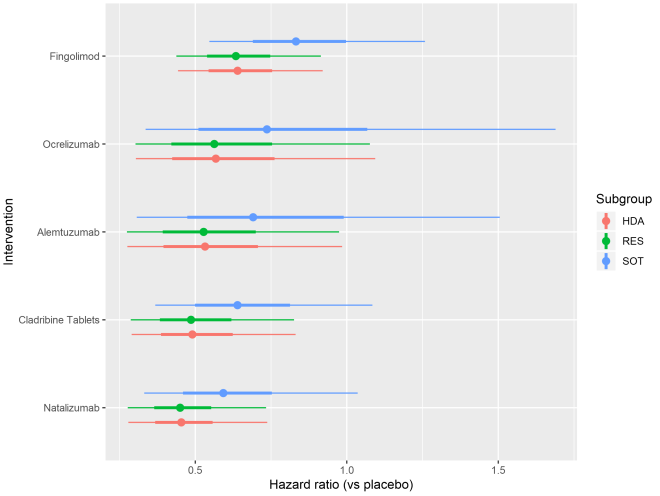 6M-CDP: 6-month confirmed disability progression; HDA: high disease activity; RES: rapidly evolving severe; SOT: sub-optimal therapy; light lines represent range; dark lines represent 95% CI.Supplemental Figure 2. Rate ratios relative to placebo for key comparators by subpopulation from the meta-regression for ARR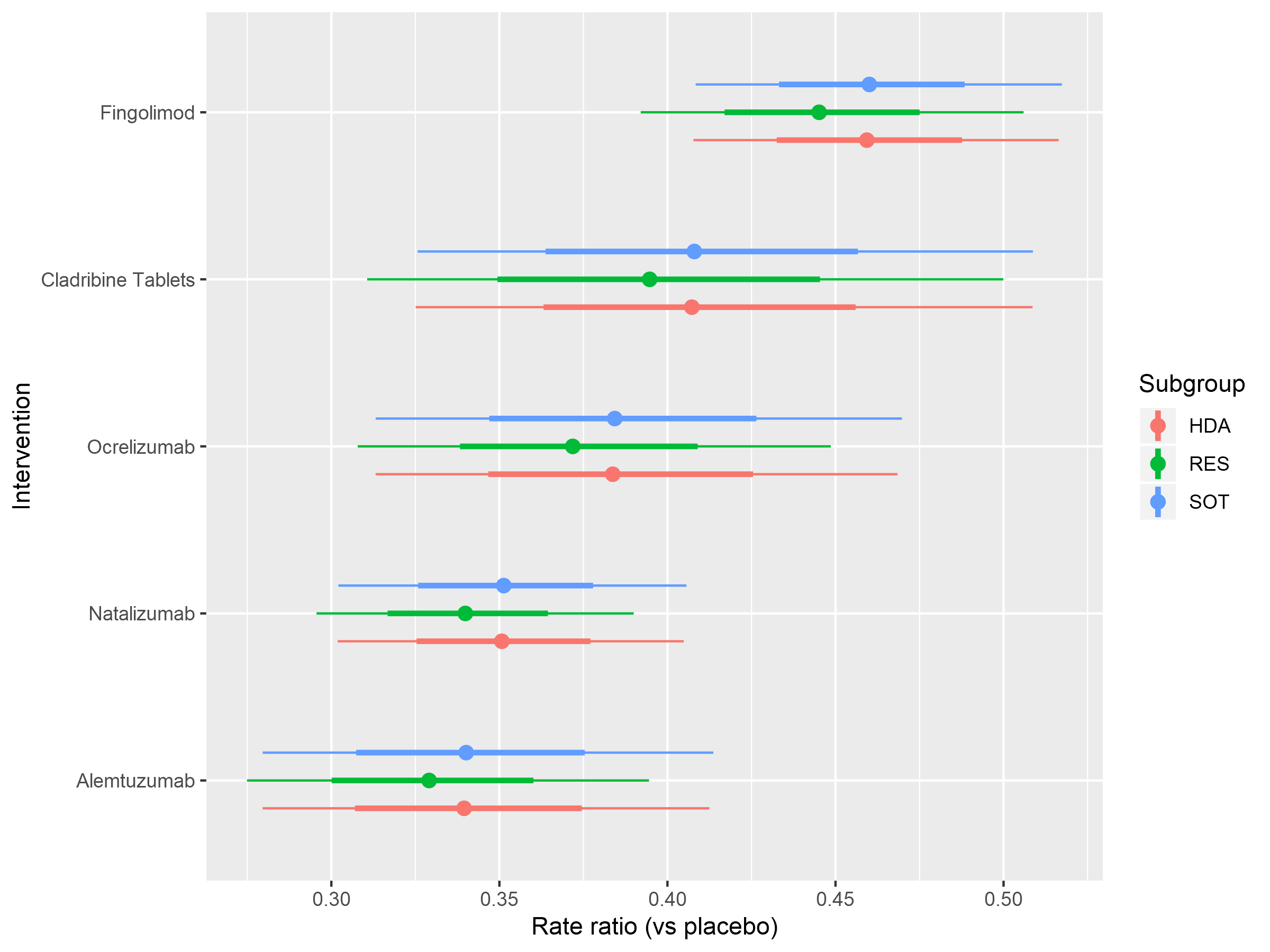 ARR: annualised relapse rate; HDA: high disease activity; RES: rapidly evolving severe; SOT: sub-optimal therapy; light lines represent range; dark lines represent 95% CI.Supplemental Figure 3. Hazard ratios relative to cladribine tablets for key comparators overall from the meta-regression for 3M-CDP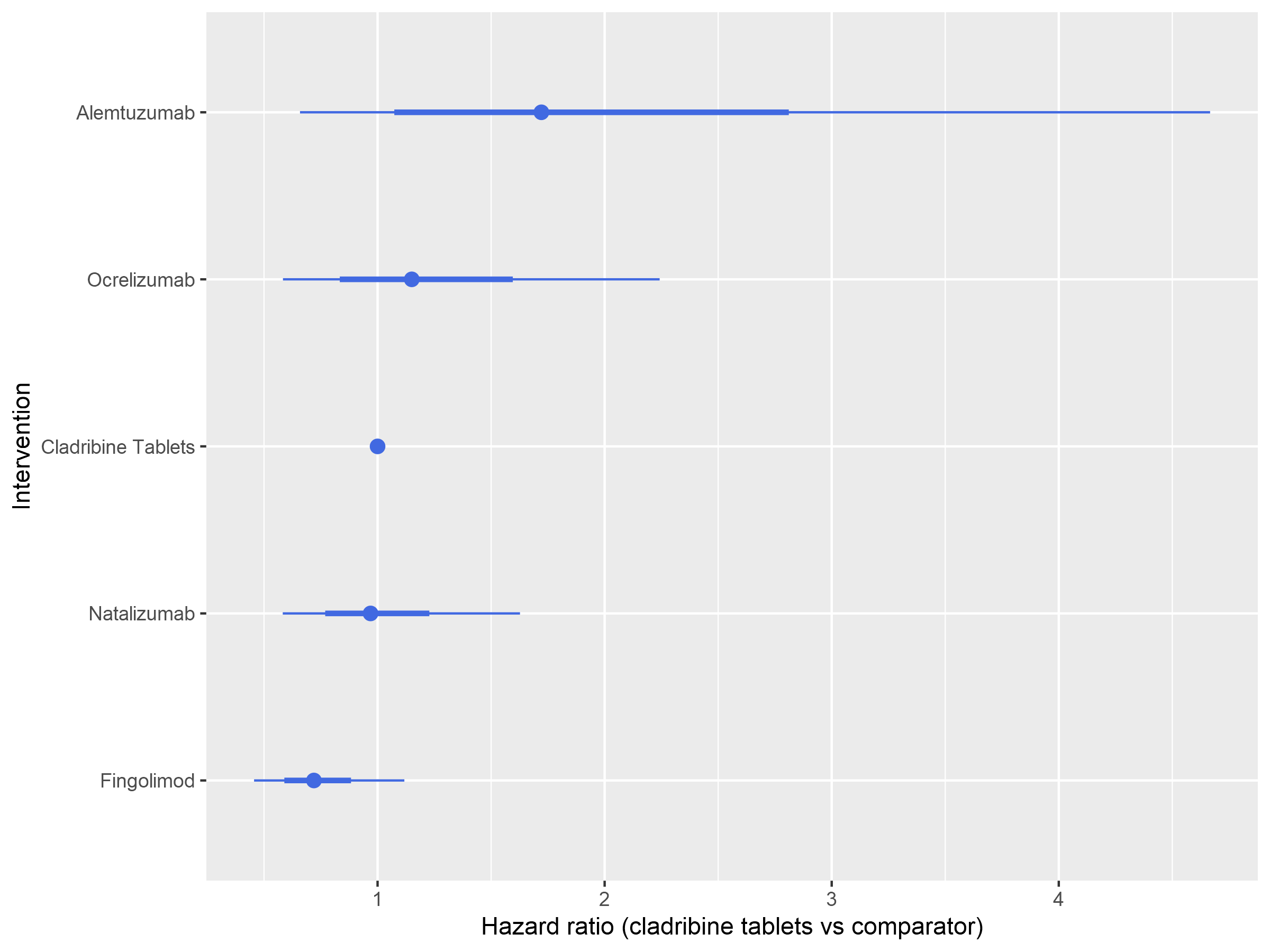 3M-CDP: 3-month confirmed disability progression; light lines represent range; dark lines represent 95% CI.Supplemental Figure 4: Hazard ratios relative to placebo for key comparators by subpopulation from the meta-regression for 3M-CDP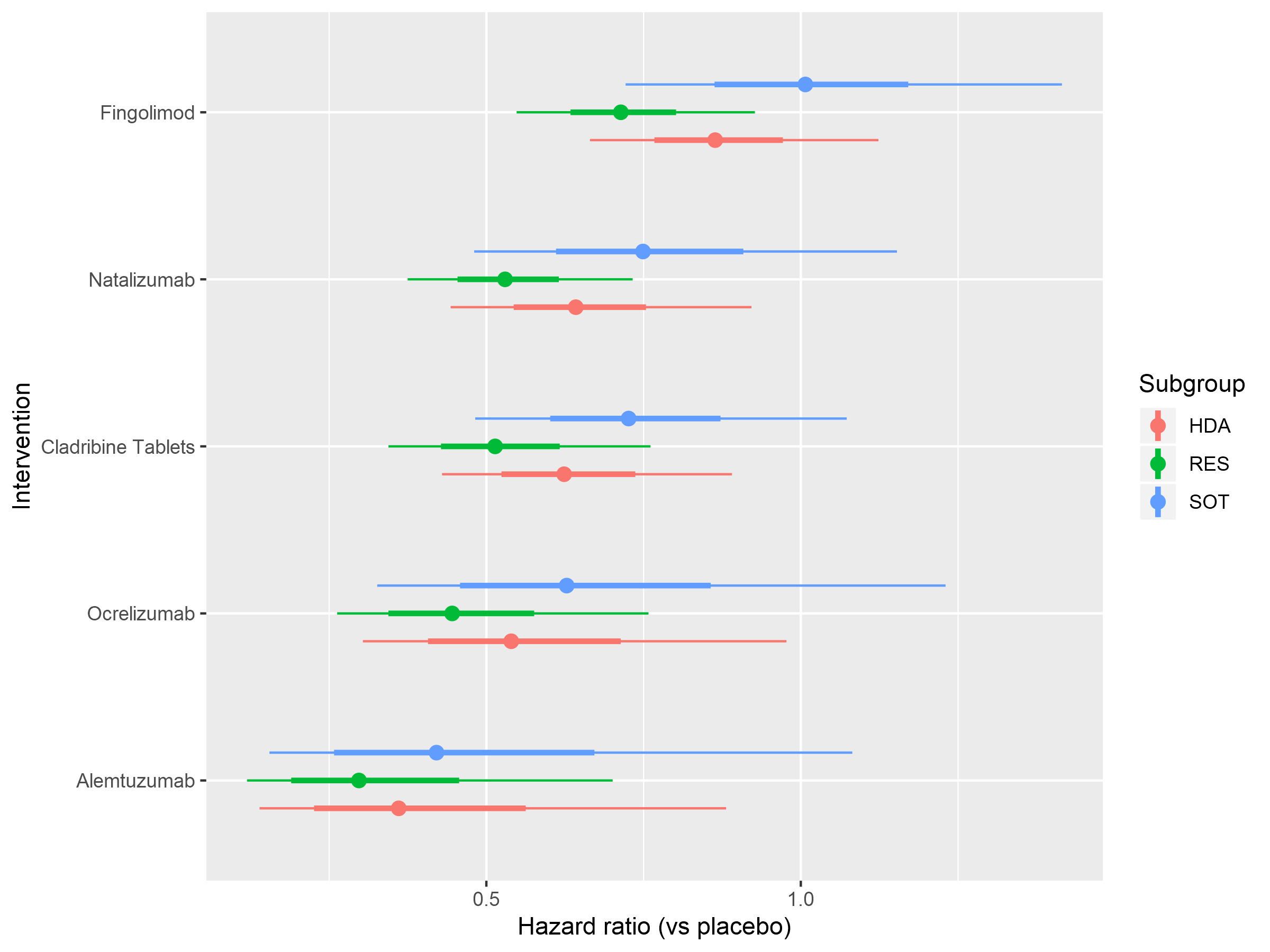 3M-CDP: 3-month confirmed disability progression; HDA: high disease activity; RES: rapidly evolving severe; SOT: sub-optimal therapy; light lines represent range; dark lines represent 95% CI.StudyTreatment 1Event 1Total 1Treatment 2Event 2Total 2Treatment 3Event 3Total 3ArmsAFFIRM trialPlacebo72315Natalizumab69627NANANA2BECOME trialGlatiramer acetate639IFN-β1a 250mcg436NANANA2BRAVO trialPlacebo46450IFN -β1a 44mcg35447NANANA2CAMMS223 trialAlemtuzumab 12mg4113IFN -β1a 44mcg19111NANANA2CARE-MS I trialAlemtuzumab 12mg30386IFN -β1a 44mcg21195NANANA2CARE-MS II trialAlemtuzumab 12mg54436IFN -β1a 44mcg43231NANANA2CONFIRM trialPlacebo45363Dimethyl fumarate28362Glatiramer acetate383603Decide TrialDaclizumab83919IFN -β1a 30mcg111922NANANA2DEFINEPlacebo69410Dimethyl fumarate52411NANANA2FREEDOMS II trialPlacebo63355Fingolimod49358NANANA2FREEDOMS trialPlacebo79418Fingolimod53425NANANA2MSCRG trialPlacebo50143IFN -β1a 30mcg35158NANANA2REGARD trialGlatiramer acetate33378IFN -β1a 44mcg45386NANANA2TEMSO trialPlacebo68363Teriflunomide 14mg49359Teriflunomide 7mg513663TOWER trialPlacebo46389Teriflunomide 14mg43372Teriflunomide 7mg614083CLARITY trialPlacebo73437Cladribine Tablets41433NANANA2OPERA I trialIFN -β1a 44mcg44411Ocrelizumab27410NANANA2OPERA II trialIFN -β1a 44mcg57418Ocrelizumab36417NANANA2PRISMS trial (unpublished data)Placebo113187IFN -β1a 44mcg80184NANANA2StudyTreatment 1Event 1Total 1Treatment 2Event 2Total 2Treatment 3Event 3Total 3ArmsAFFIRM trialPlacebo91315Natalizumab107627NANANA2BEYOND trialGlatiramer acetate92448IFN -β1b 250mcg244897NANANA2Bornstein 1987Placebo1125Glatiramer acetate525NANANA2BRAVO trialPlacebo60450IFN -β1a 30mcg47447NANANA2CAMMS223 trialAlemtuzumab 12 mg11113IFN -β1a 44mcg24111NANANA2CONFIRM trialPlacebo62363Dimethyl fumarate47362Glatiramer acetate563603Copolymer1 trialPlacebo31126Glatiramer acetate27125NANANA2Decide TrialDaclizumab 118919IFN -β1a 30mcg138922NANANA2DEFINE TrialPlacebo89410Dimethyl fumarate57411NANANA2FREEDOMS II trialPlacebo103355Fingolimod91358NANANA2FREEDOMS trialPlacebo101418Fingolimod75425NANANA2IFNB MS trialPlacebo56123IFN -β1b 250mcg43124NANANA2PRISMS trialPlacebo68187IFN -β1a 22mcg49189IFN -β1a 44mcg471843TEMSO trialPlacebo99363Teriflunomide 14 mg72359Teriflunomide 7 mg793663TOWER trialPlacebo76389Teriflunomide 14 mg58372Teriflunomide 7 mg864083CLARITY trialPlacebo103437Cladribine Tablets65433NANANA2OPERA I trialIFN -β1a 44mcg53411Ocrelizumab34410NANANA2OPERA II trialIFN -β1a 44mcg73418Ocrelizumab46417NANANA2StudyTreatment 1Event 1Patient-time at risk 1Treatment 2Event 2Patient-time at risk 2Treatment 3Event 3Patient-time at risk 3ArmsADVANCE trialPlacebo181445Peg-IFN-β1a 125mcg116436NANANA2AFFIRM trialPlacebo472738Natalizumab2941,338NANANA2BECOME trialGlatiramer acetate 20mg2370IFN-β1b 250mcg2568NANANA2BEYOND trialGlatiramer acetate 20mg3741,100IFN-β1b 250mcg8142,260NANANA2Bornstein 1987Placebo6246Glatiramer acetate 20mg1647NANANA2BRAVO trialPlacebo275809IFN-β1a 30mcg215827NANANA2Calabrese 2012Glatiramer acetate 20mg52103IFN-β1a 30mcg51102IFN-β1a 44mcg401013CARE-MS I trialAlemtuzumab 12mg119661IFN-β1a 44mcg122313NANANA2CARE-MS II trialAlemtuzumab 12mg236908IFN-β1a 44mcg201387NANANA2CombiRx trialGlatiramer acetate 20mg70651IFN-β1a 30mcg97604NANANA2CONFIRM trialPlacebo212561Dimethyl fumarate124553Glatiramer acetate 20mg1635703Copolymer1 trialPlacebo210250Glatiramer acetate 20mg161273NANANA2Decide TrialDaclizumab5002,274IFN-β1a 30mcg8732,238NANANA2DEFINE TrialPlacebo246612Dimethyl fumarate128629NANANA2Etemadifar 2006IFN-β1a 30mcg5760IFN-β1a 44mcg6660IFN-β1b 250mcg65603European and Canadian Glatiramer trialPlacebo9175Glatiramer acetate 20mg6175NANANA2EVIDENCE trialIFN-β1a 30mcg195304IFN-β1a 44mcg165305NANANA2FREEDOMS II trialPlacebo246615Fingolimod131624NANANA2FREEDOMS trialPlacebo359898Fingolimod172956NANANA2Gala trialPlacebo215446Glatiramer acetate 40mg290901NANANA2Gate trialPlacebo2462Glatiramer acetate 20mg182512NANANA2IFNB MS trialPlacebo266209IFN-β1b 250mcg173207NANANA2IMPROVE trialPlacebo618IFN-β1a 44mcg536NANANA2INCOMIN trialIFN-β1a 30mcg126180IFN-β1b 250mcg95190NANANA2Kappos 2011Placebo1624IFN-β1a 30mcg925NANANA2Knobler 1993Placebo53IFN-β1b 250mcg22NANANA2MSCRG trialPlacebo235286IFN-β1a 30mcg212316NANANA2O`Connor 2006Placebo3341Teriflunomide 14mg1935Teriflunomide 7mg24413PRISMS trialPlacebo479364IFN-β1a 22mcg344366IFN-β1a 44mcg3183633REFORMS trialIFN-β1a 44mcg1014IFN-β1b 250mcg715NANANA2REGARD trialGlatiramer acetate 20mg194670IFN-β1a 44mcg201670NANANA2Saida 2012Placebo2727Fingolimod1326NANANA2SELECT trialPlacebo88191Daclizumab43205NANANA2TEMSO trialPlacebo335620Teriflunomide 14mg227614Teriflunomide 7mg2336303TENERE TrialIFN-β1a 44mcg29126Teriflunomide 14mg39144Teriflunomide 7mg631433TOWER trialPlacebo296592Teriflunomide 14mg177553Teriflunomide 7mg2356033TRANSFORMS trialFingolimod89424IFN-β1a 30mcg179416NANANA2CLARITY trialPlacebo252741Cladribine Tablets109767NANANA2OPERA I trialIFN-β1a 44mcg218753Ocrelizumab124778NANANA2OPERA II trialIFN-β1a 44mcg214739Ocrelizumab124777NANANA2Saida 2017Placebo3621Natalizumab1121NANANA2